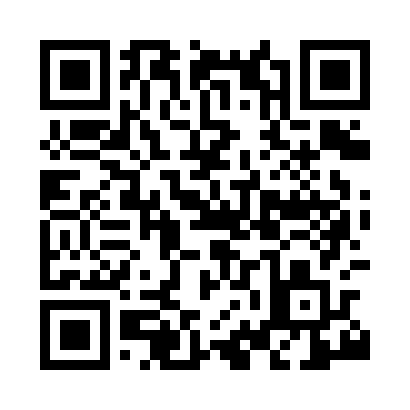 Ramadan times for Slough, Berkshire, UKMon 11 Mar 2024 - Wed 10 Apr 2024High Latitude Method: Angle Based RulePrayer Calculation Method: Islamic Society of North AmericaAsar Calculation Method: HanafiPrayer times provided by https://www.salahtimes.comDateDayFajrSuhurSunriseDhuhrAsrIftarMaghribIsha11Mon4:534:536:2412:124:056:016:017:3312Tue4:514:516:2212:124:076:026:027:3413Wed4:484:486:2012:124:086:046:047:3614Thu4:464:466:1812:114:096:066:067:3815Fri4:434:436:1512:114:116:086:087:4016Sat4:414:416:1312:114:126:096:097:4217Sun4:394:396:1112:104:146:116:117:4418Mon4:364:366:0912:104:156:136:137:4519Tue4:344:346:0612:104:166:146:147:4720Wed4:314:316:0412:104:186:166:167:4921Thu4:294:296:0212:094:196:186:187:5122Fri4:264:265:5912:094:206:196:197:5323Sat4:244:245:5712:094:226:216:217:5524Sun4:214:215:5512:084:236:236:237:5725Mon4:194:195:5312:084:246:256:257:5926Tue4:164:165:5012:084:266:266:268:0127Wed4:134:135:4812:074:276:286:288:0328Thu4:114:115:4612:074:286:306:308:0529Fri4:084:085:4312:074:296:316:318:0730Sat4:064:065:4112:074:316:336:338:0931Sun5:035:036:391:065:327:357:359:111Mon5:005:006:371:065:337:367:369:132Tue4:584:586:341:065:347:387:389:153Wed4:554:556:321:055:367:407:409:174Thu4:524:526:301:055:377:417:419:195Fri4:504:506:281:055:387:437:439:216Sat4:474:476:251:055:397:457:459:237Sun4:444:446:231:045:407:467:469:268Mon4:424:426:211:045:427:487:489:289Tue4:394:396:191:045:437:507:509:3010Wed4:364:366:171:035:447:517:519:32